Пояснительная запискаДанная рабочая программа разработана на основе следующих нормативных документов:Федерального закона «Об образовании в РФ» от 29.12.2012г.  № 273-ФЗ.Приказа Министерства образования и науки Российской Федерации от 17.12.2010 № 1897 «Об утверждении федерального государственного образовательного стандарта основного общего образования» (с последующими изменениями).Рабочие программы. Предметная линия учебников под редакцией Б. М.Неменского. 5—8 классы»: учеб. пособие для общеобразоват. организаций / [Б. М. Неменский, Л. А. Неменская, Н. А. Горяева, А. С. Питерских]. — 5-е изд. — М.: Просвещение, 2016 г. -148 с.Федеральный перечень учебников, рекомендованных к использованию, утверждённый приказом МОН РФ.Общие цели образования с учетом специфики учебного предметаУчебный предмет «Изобразительное искусство» объединяет в единую образовательную структуру практическую художественно-творческую деятельность, художественно-эстетическое восприятие произведений искусства и окружающей действительности. Изобразительное искусство как школьная дисциплина имеет интегративный характер, она включает в себя основы разных видов визуально-пространственных искусств - живописи, графики, скульптуры, дизайна, архитектуры, народного и декоративно-прикладного искусства, изображения в зрелищных и экранных искусствах.  Содержание курса учитывает возрастание роли визуального образа как средства познания, коммуникации и профессиональной деятельности в условиях современности.  Освоение изобразительного искусства в основной школе - продолжение художественно-эстетического образования, воспитания учащихся в начальной школе, которое опирается на полученный ими художественный опыт и является целостным интегративным курсом, направленным на развитие ребенка, формирование его художественно-творческой активности, овладение образным языком декоративного искусства посредством формирования художественных знаний, умений, навыков.  Приоритетной целью художественного образования в школе является духовно - нравственное развитие ребёнка, т.е. формирование у него качеств, отвечающих представлениям об истинной человечности, о доброте и культурной полноценности в восприятии мира.  Основная цель школьного предмет «Изобразительное искусство» - развитие визуально-пространственного мышления учащихся как формы эмоционально-ценностного, эстетического освоения мира, как формы самовыражения и ориентации в художественном и нравственном пространстве культуры.  Художественное развитие осуществляется в практической, деятельностной форме в процессе личностного художественного творчества. Место учебного предмета «Изобразительное искусство» в учебном планеУчебный план школы предусматривает обязательное изучение предмета «Изобразительное искусство» на этапе основного общего образования с 5 по 8 класс. На изучения предмета в 8 классе отводится 35 часов (1 час в неделю).Используемый учебно-методический комплект1. Рабочая программа. Предметная линия учебников под редакцией Б.М. Неменского. 5-8 классы: пособие для учителей общеобразоват. учреждений / Б.М. Неменский, Л.А. Неменская, Н.А. Горяева, А.С. Питерских. – 5-е изд., перераб. – М.: Просвещение, 2016. -148с. 2. Изобразительное искусство. Изобразительное искусство в театре, кино, на телевидении. 8 класс: учеб.для общеобразоват. организаций / А. С. Питерских; под ред. Б. М. Неменского. — 5-е изд. — М.: Просвещение, 2017. — 175 с.: ил. 4) Т.В. Алёшина, А.С. Питерских Изобразительное искусство. «Твоя мастерская» рабочая тетрадь 8 класс. Под редакцией Б.М. Неменского. Москва, «Просвещение» 2020г.        Планируемые результатыВ соответствии с требованиями к результатам освоения основной образовательной программы общего образования Федерального государственного образовательного стандарта, обучение на занятиях по изобразительному искусству направлено на достижение учащимися личностных, метапредметных и предметных результатов. Личностные результаты отражаются в индивидуальных качественных свойствах учащихся, которые они должны приобрести в процессе освоения учебного предмета «Изобразительное искусство»:воспитание российской гражданской идентичности: патриотизма, любви и уважения к Отечеству, чувство гордости за свою Родину, прошлое и настоящее многонационального народа России; осознание своей этнической принадлежности, знание культуры своего народа, своего края, основ культурного наследия народов России и человечества; усвоение гуманистических, традиционных ценностей многонационального российского общества;формирование ответственного отношения к учению, готовности и способности, обучающихся к саморазвитию и самообразованию на основе мотивации к обучению и познанию;формирование целостного мировоззрения, учитывающего культурное, языковое духовное многообразие современного мира;формирование осознанного, уважительного и доброжелательного отношения к другому человеку, его мнению, многообразию, культуре; готовности и способности вести диалог с другими людьми и достигать в нем взаимопонимания;развитие морального сознания и компетентности в решении моральных проблем на основе личностного выбора, формирование нравственных чувств и нравственного поведения, осознанного и ответственного отношения к собственным поступкам;формирование коммуникативной компетентности в общении и сотрудничестве со сверстниками, взрослыми в процессе образовательной, творческой деятельности;осознание значения семьи в жизни человека и общества, принятие ценности семейной жизни, уважительное и заботливое отношение к членам своей семьи;развитие эстетического сознания через освоение художественного наследия народов России и мира, творческой деятельности эстетического характера. Метапредметные результаты характеризуют уровень сформированности универсальных способностей учащихся, проявляющихся в познавательной и практической творческой деятельности:умение самостоятельно определять цели своего обучения, ставить и формулировать для себя новые задачи в учебе и познавательной деятельности, развивать мотивы и интересы своей познавательной деятельности;умение самостоятельно планировать пути достижения целей, в том числе альтернативные, осознанно выбирать наиболее эффективные способы решения учебных и познавательных задач; умение соотносить свои действия с планируемыми результатами, осуществлять контроль своей деятельности в процессе достижения результата, определять способы действий в рамках предложенных условий и требований, корректировать свои действия в соответствии с изменяющейся ситуацией;умение оценивать правильность выполнения учебной задачи, собственные возможности ее решения;владение основами самоконтроля, самооценки, принятия решений и осуществления осознанного выбора в учебной и познавательной деятельности;умение организовать учебное сотрудничество и совместную деятельность с учителем и сверстниками; работать индивидуально и в группе: находить общее решение и разрешать конфликты на основе согласования позиций и учета интересов; формулировать, аргументировать и отстаивать свое мнение. Предметные результаты характеризуют опыт учащихся в художественно-творческой деятельности, который приобретается и закрепляется в процессе освоения учебного предмета:формирование основ художественной культуры обучающихся как части их общей духовной культуры, как особого способа познания жизни и средства организации общения; развитие эстетического, эмоционально-ценностного видения окружающего мира; развитие наблюдательности, способности к сопереживанию, зрительной памяти, ассоциативного мышления, художественного вкуса и творческого воображения;развитие визуально-пространственного мышления как формы эмоционально-ценностного освоения мира, самовыражения и ориентации в художественном и нравственном пространстве культуры;приобретение опыта создания художественного образа в разных видах и жанрах визуально-пространственных искусств: изобразительных (живопись, графика, скульптура), декоративно-прикладных, в архитектуре и дизайне, приобретение опыта работы над визуальным образом в синтетических искусствах (театр и кино);приобретение опыта работы различными художественными материалами и в разных техниках и различных видах визуально-пространственных искусств, в специфических формах художественной деятельности, в том числе базирующихся на ИКТ (цифровая фотография, видеозапись, компьютерная графика, мультипликация и анимация);осознание значения искусства и творчества в личной и культурной самоидентификации личности;развитие индивидуальных творческих способностей обучающихся, формирование устойчивого интереса к творческой деятельности.Содержание учебного предметаИзобразительное искусство в театре, кино, на телевидении (35 часов)Художник и искусство театра. Роль изображения в синтетических искусствах (8 часов)Искусство зримых образов. Изображение в театре и кино.Правда и магия театра. Театральное искусство и художник.Безграничное пространство сцены. Сценография — особый вид художественного творчества.Сценография — искусство и производство.Тайны актёрского перевоплощения. Костюм, грим и маска, илиМагическое «если бы».Привет  от  Карабаса-Барабаса!Художник в театре кукол.Третий  звонок. Спектакль: от замысла к воплощению.Эстафета искусств: от рисунка к фотографии. Эволюция изобразительных искусств и технологий.(8 часов)Фотография — взгляд, сохранённый навсегда. Фотография —новое изображение реальности.Грамота фотокомпозиции и съёмки. Основа операторского мастерства: умение видеть и выбирать.Фотография — искусство светописи. Вещь: свет и фактура.«На фоне Пушкина снимается семейство». Искусство фотопейзажа и фотоинтерьера.Человек на фотографии. Операторское мастерство фотопортрета.Событие в кадре. Искусство фоторепортажа.Фотография и компьютер. Документ или фальсификация: факти его компьютерная трактовка.Фильм — творец и зритель. Что мы знаем об искусстве кино?(12 часов)Многоголосый язык экрана. Синтетическая природа фильма имонтаж. Пространство и время в кино.Художник — режиссёр — оператор. Художественное творчествов игровом фильме.От большого экрана к твоему видео. Азбука киноязыка. Фильм —«рассказ в картинках». Воплощение замысла. Чудо движения: увидеть и снять.Бесконечный мир кинематографа.Искусство анимации или когдахудожник больше, чем художник.Живые рисунки на твоём компьютере.Телевидение — пространство культуры? Экран — искусство — зритель (7 часов)Мир на экране: здесь и сейчас. Информационная и художественная природа телевизионного изображения.Телевидение и документальное кино. Телевизионная документалистика: от видеосюжета до телерепортажа и очерка.Жизнь  врасплох,  или  Киноглаз.Телевидение, видео, Интернет… Что дальше?Современныеформы экранного языка.В царстве кривых зеркал, или Вечные истины искусства. Роль визуально-зрелищных искусств в жизни человека и общества.Искусство-зритель-современностьКалендарно-тематическое планирование№ п/пТема урокаТема урокаКол-во часовПланФактРаздел 1. Художник и искусство театра. Роль изображения в синтетических искусствах (8 часов)Раздел 1. Художник и искусство театра. Роль изображения в синтетических искусствах (8 часов)Раздел 1. Художник и искусство театра. Роль изображения в синтетических искусствах (8 часов)Раздел 1. Художник и искусство театра. Роль изображения в синтетических искусствах (8 часов)Раздел 1. Художник и искусство театра. Роль изображения в синтетических искусствах (8 часов)Раздел 1. Художник и искусство театра. Роль изображения в синтетических искусствах (8 часов)1Искусство зримых образов. Изображение в театре и кино.Искусство зримых образов. Изображение в театре и кино.107.092Правда и магия театра. Театральное искусство и художник.Правда и магия театра. Театральное искусство и художник.114.093Безграничное пространство сцены. Сценография- особый вид художественного творчестваБезграничное пространство сцены. Сценография- особый вид художественного творчества121.094Безграничное пространство сцены. Сценография- особый вид художественного творчестваБезграничное пространство сцены. Сценография- особый вид художественного творчества128.095Сценография- искусство и производствСценография- искусство и производств105.106Тайны актёрского перевоплощения. Костюм, грим, маска, или Магическое «если бы»Тайны актёрского перевоплощения. Костюм, грим, маска, или Магическое «если бы»112.107Привет от Карабаса-Барабаса! Художник в театре кукол.Привет от Карабаса-Барабаса! Художник в театре кукол.119.108Третий звонок. Спектакль: от замысла к воплощениюТретий звонок. Спектакль: от замысла к воплощению126.10Раздел 2. Эстафета искусств: от рисунка к фотографии. Эволюция изобразительных искусств и технологий.(8 часов)Раздел 2. Эстафета искусств: от рисунка к фотографии. Эволюция изобразительных искусств и технологий.(8 часов)Раздел 2. Эстафета искусств: от рисунка к фотографии. Эволюция изобразительных искусств и технологий.(8 часов)Раздел 2. Эстафета искусств: от рисунка к фотографии. Эволюция изобразительных искусств и технологий.(8 часов)Раздел 2. Эстафета искусств: от рисунка к фотографии. Эволюция изобразительных искусств и технологий.(8 часов)Раздел 2. Эстафета искусств: от рисунка к фотографии. Эволюция изобразительных искусств и технологий.(8 часов)9Фотография — взгляд, сохранённый навсегда. Фотография —новое изображение реальности.Фотография — взгляд, сохранённый навсегда. Фотография —новое изображение реальности.109.1110Грамота фотокомпозиции и съёмки. Основа операторского мастерства: умение видеть и выбирать.Грамота фотокомпозиции и съёмки. Основа операторского мастерства: умение видеть и выбирать.116.1111Фотография — искусство светописи. Вещь: свет и фактура.Фотография — искусство светописи. Вещь: свет и фактура.123.1112«На фоне Пушкина снимается семейство». Искусство фотопейзажа и интерьера.«На фоне Пушкина снимается семейство». Искусство фотопейзажа и интерьера.130.1113Человек на фотографии. Операторское мастерство фотопортрета.Человек на фотографии. Операторское мастерство фотопортрета.107.1214Событие в кадре. Искусство фоторепортажа.Событие в кадре. Искусство фоторепортажа.114.1215Событие в кадре. Искусство фоторепортажа.Событие в кадре. Искусство фоторепортажа.121.1216Фотография и компьютер. Документ или фальсификация: факты его компьютерная трактовка.Фотография и компьютер. Документ или фальсификация: факты его компьютерная трактовка.128.12Раздел 3. Фильм — творец и зритель. Что мы знаем об искусстве кино? (12 часов)Раздел 3. Фильм — творец и зритель. Что мы знаем об искусстве кино? (12 часов)Раздел 3. Фильм — творец и зритель. Что мы знаем об искусстве кино? (12 часов)Раздел 3. Фильм — творец и зритель. Что мы знаем об искусстве кино? (12 часов)Раздел 3. Фильм — творец и зритель. Что мы знаем об искусстве кино? (12 часов)Раздел 3. Фильм — творец и зритель. Что мы знаем об искусстве кино? (12 часов)17Многоголосый язык экрана. Синтетическая природа фильма и монтаж. Пространство и время в кино.Многоголосый язык экрана. Синтетическая природа фильма и монтаж. Пространство и время в кино.118.0118Художник — режиссёр — оператор. Художественное творчество в игровом фильме.Художник — режиссёр — оператор. Художественное творчество в игровом фильме.125.0119От большого экрана к твоему видео. Азбука киноязыка. От большого экрана к твоему видео. Азбука киноязыка. 101.0220Фильм —«рассказ в картинках». Фильм —«рассказ в картинках». 108.0221Фильм —«рассказ в картинках». Фильм —«рассказ в картинках». 115.0222Воплощение замысла. Воплощение замысла. 122.0223Воплощение замысла. Воплощение замысла. 101.0324Чудо движения: увидеть и снять.Чудо движения: увидеть и снять.109.0325Бесконечный мир кинематографа. Искусство анимации или когда художник больше, чем художник.Бесконечный мир кинематографа. Искусство анимации или когда художник больше, чем художник.115.0326Бесконечный мир кинематографа. Искусство анимации или когда художник больше, чем художник.Бесконечный мир кинематографа. Искусство анимации или когда художник больше, чем художник.122.0327Живые рисунки на твоём компьютере.Живые рисунки на твоём компьютере.105.0428Живые рисунки на твоём компьютере.Живые рисунки на твоём компьютере.112.04Раздел 4. Телевидение — пространство культуры? Экран — искусство — зритель (7 часов)Раздел 4. Телевидение — пространство культуры? Экран — искусство — зритель (7 часов)Раздел 4. Телевидение — пространство культуры? Экран — искусство — зритель (7 часов)Раздел 4. Телевидение — пространство культуры? Экран — искусство — зритель (7 часов)Раздел 4. Телевидение — пространство культуры? Экран — искусство — зритель (7 часов)Раздел 4. Телевидение — пространство культуры? Экран — искусство — зритель (7 часов)29Мир на экране: здесь и сейчас. Информационная и художественная природа телевизионного изображения.1119.0430Телевидение и документальное кино. Телевизионная документалистика: от видеосюжета до телерепортажа и очерка.1126.0431Жизнь врасплох, или Киноглаз. Кинонаблюдение- основа документального видеотворчества.1103.0532Видеоэтюд в пейзаже и портрете. Видеосюжет в репортаже, очерке, интервью.1110.0533Телевидение, видео, Интернет… Что дальше? Современные формы экранного языка.1117.0534В царстве кривых зеркал, или Вечные истины искусства. Роль визуально-зрелищных искусств в жизни человека и общества.1124.0535Искусство-зритель-современность.1131.05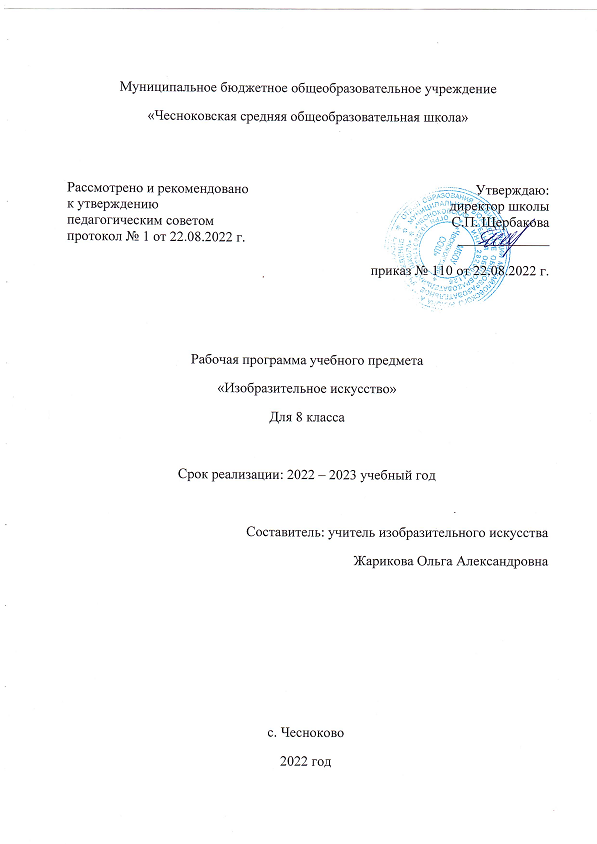 